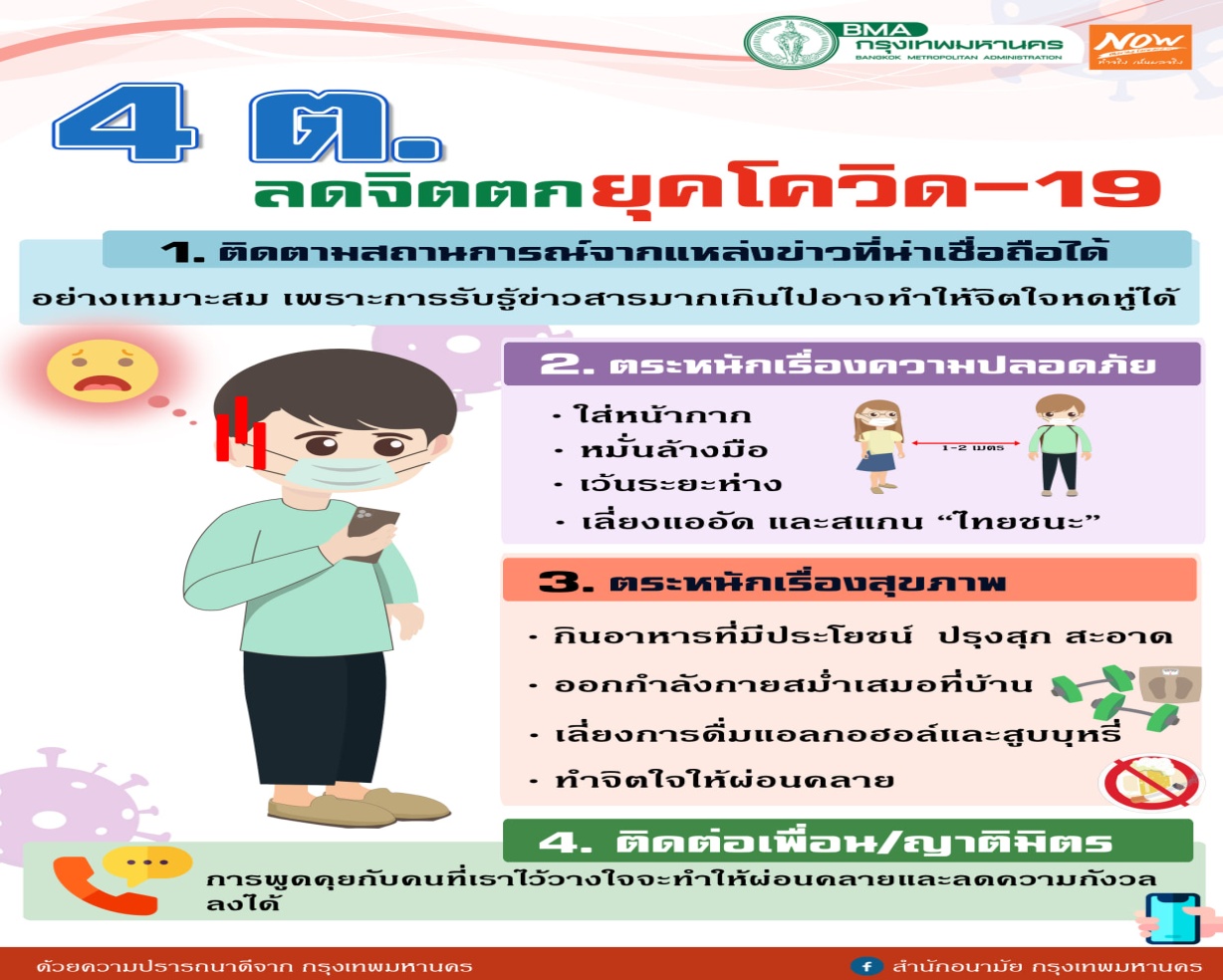 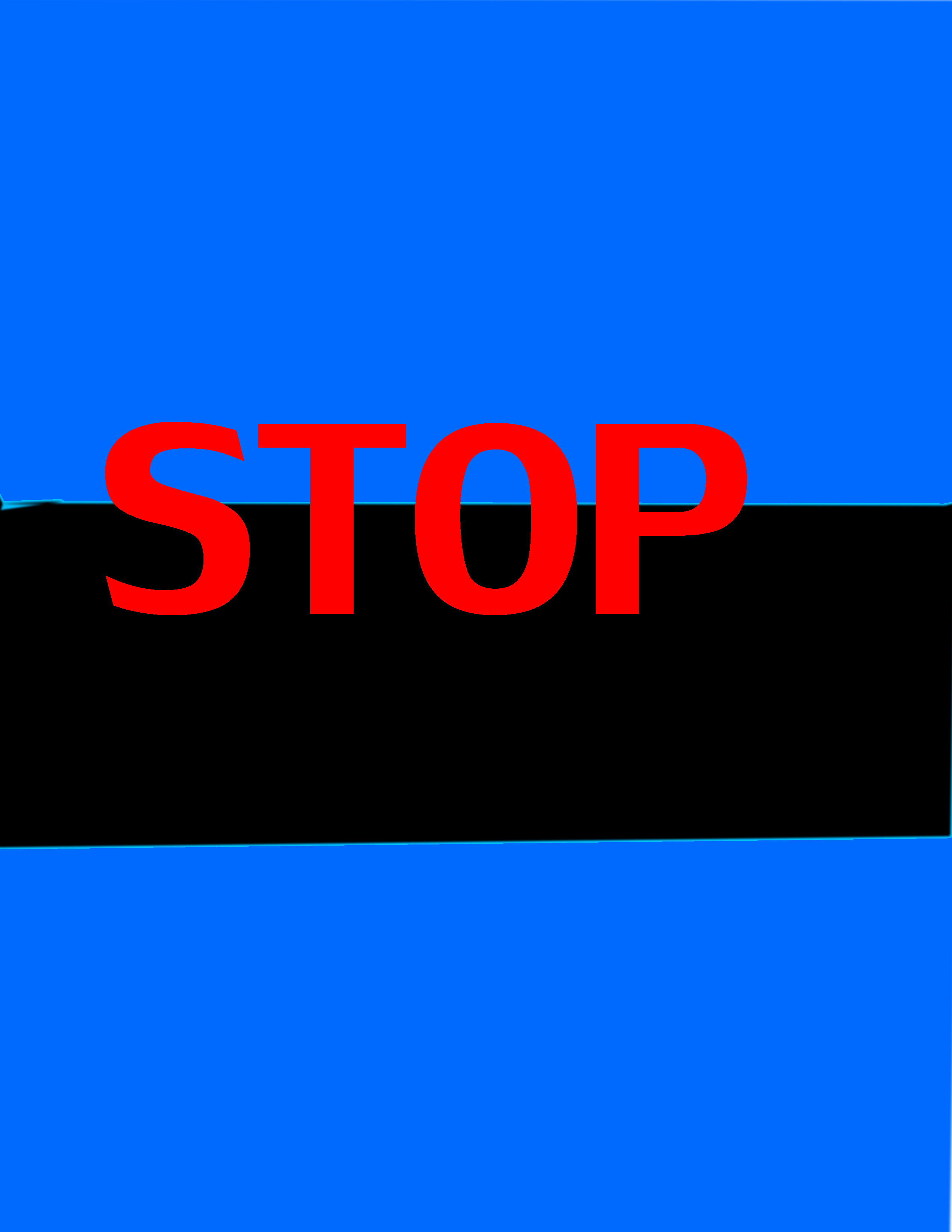 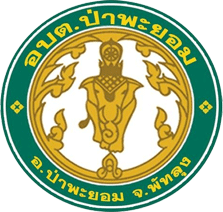                                                                                                                         องค์การบริหารส่วนตำบลป่าพะยอม                                                                                                                                                                                                                                                                เราจะผ่านวิกฤตนี้ไปด้วยกัน                                                                                                              เราป่าพะยอมพร้อมแล้วที่จะฉีดวัคซีนสร้างภูมิคุ้มกัน 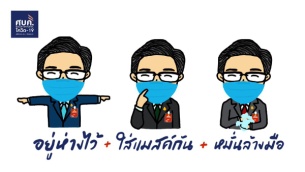                                                                    เชื้อไวรัสโคโรนา (COVID – 19)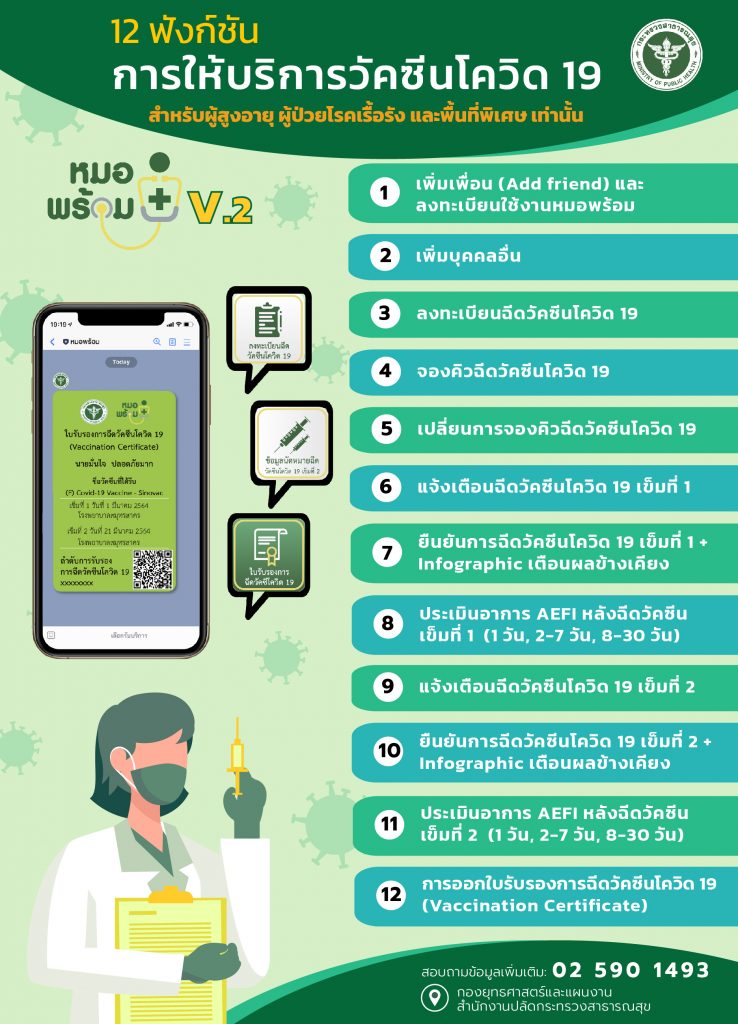                                                                           ขอเชิญชวนพี่น้องประชาชนลงทะเบียนฉีดวัคซีนป้องกัน                                                                          เชื้อไวรัสโคโรนา(COVID – 19)                                                                                                                                                           วิธีการโหลด (ด้านหลัง)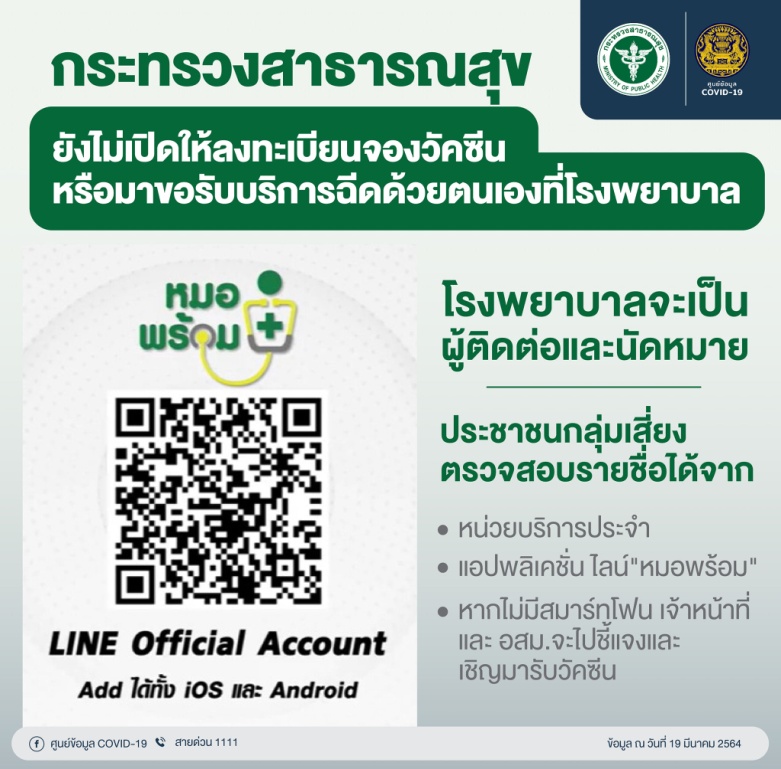 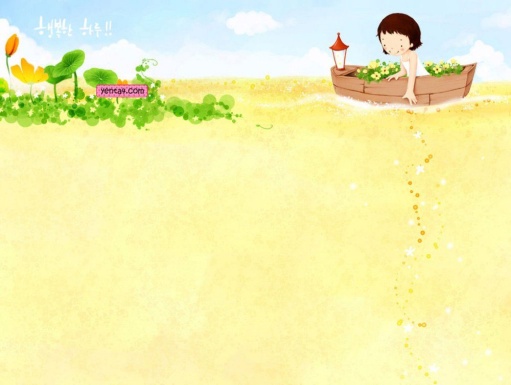                        อาการของโรคเบื้องต้น                                                                                                            การดูแลตนเองให้ห่างไกลโควิด                                                                                                              การเตรียมตัวก่อนรับวัคซีน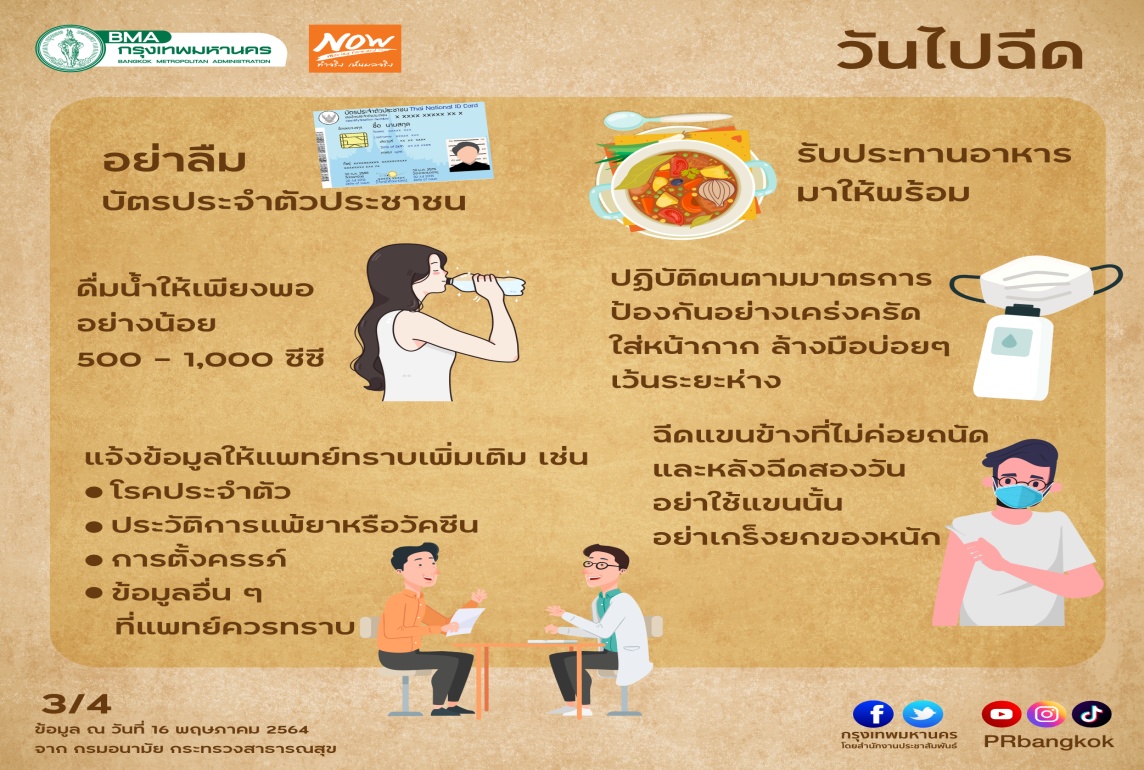 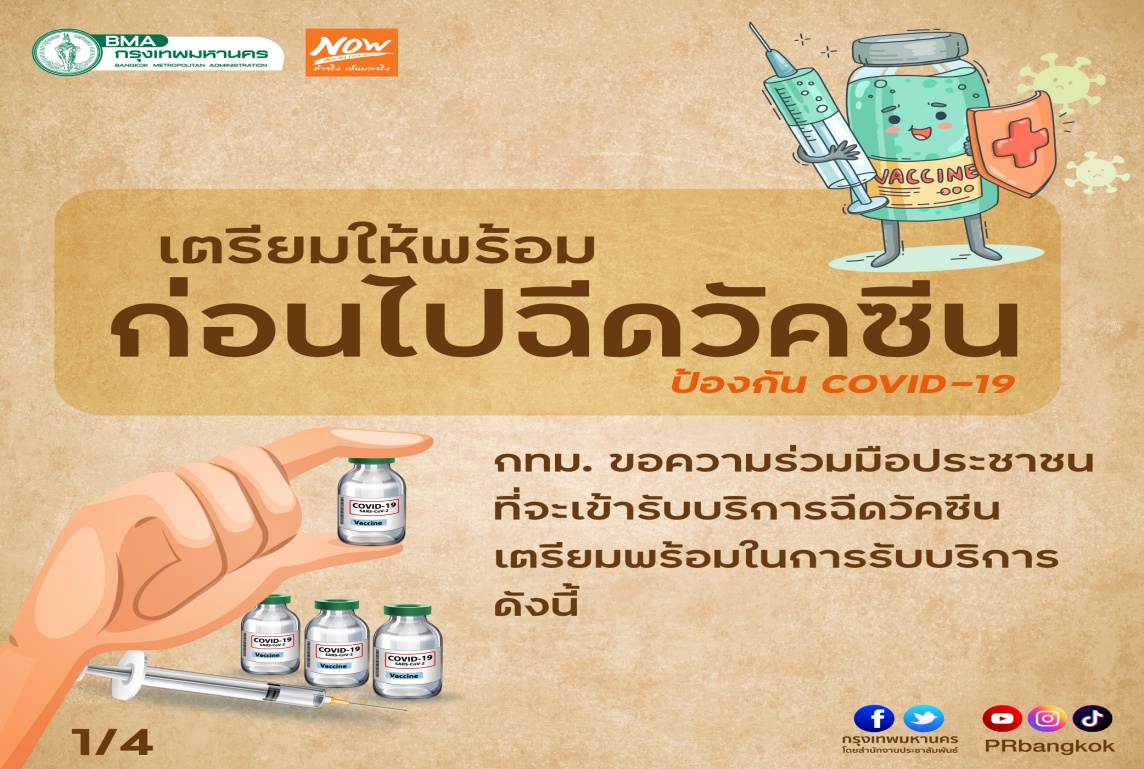 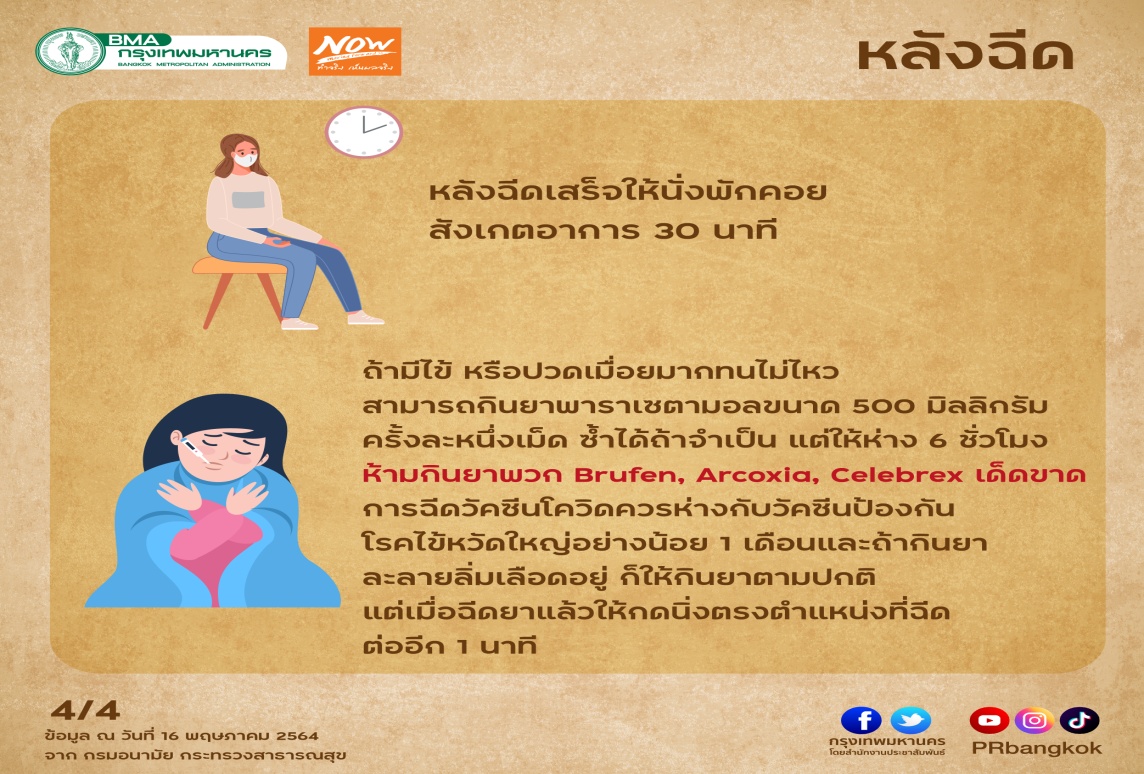 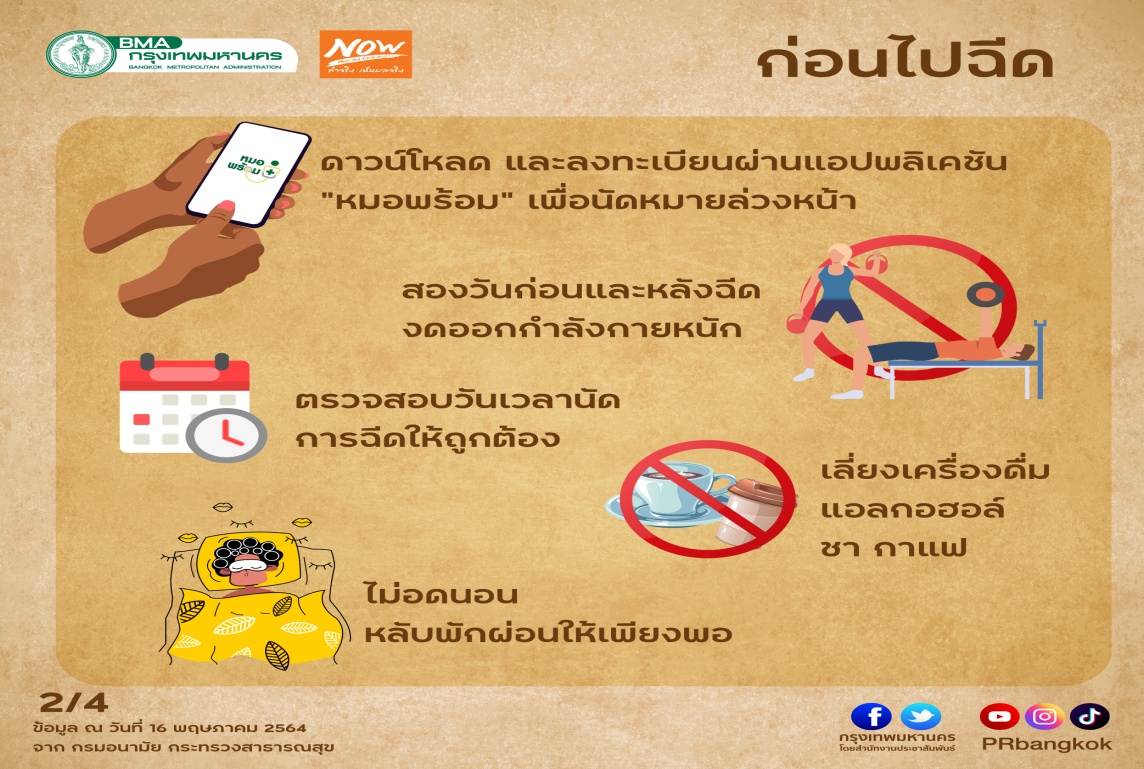 